IntroductionDescribe your organization e.g. geographic location, what you do, your key stakeholders, client base/demographics etc.GOVERNANCEDescribe your governance arrangements e.g. legal status, how many people on your Board, skills.FUNDINGOutline how your organization is funded.STRATEGIC PLANVisionOutline your vision.Mission Outline your mission.Purpose Outline your purpose.ValuesOutline your values.Overview / demographicOutline the people you serve e.g. demographic.OperationsOutline your products and/or services.Marketing Strategy Target MarketOutline your target market segments.Promotion and AdvertisingOutline your primary methods to promote/advertise your products & services.PricingOutline your pricing approach.Operational Administration and ManagementBoardOutline your governance arrangements e.g. Board Members, roles and responsibilities.ExecutiveOutline your Executive arrangements e.g. CEO, Executive Team, key staff members.Financial StrategyOutline your high-level financial strategy.Financial ProjectionsOutline any financial projections.Current issues affecting the organization, its community and boardIssuesOutline any issues affecting your organization that can be a barrier.Marketing and CommunicationOutline your marketing and communications approach.Human ResourcesOutline existing human resources, additional requirements or capabilities to meet your objectives.VolunteersOutline any volunteers used within your organization.swotA SWOT analysis was also undertaken to identify the strengths, weaknesses, 
opportunities and threats of the organization.  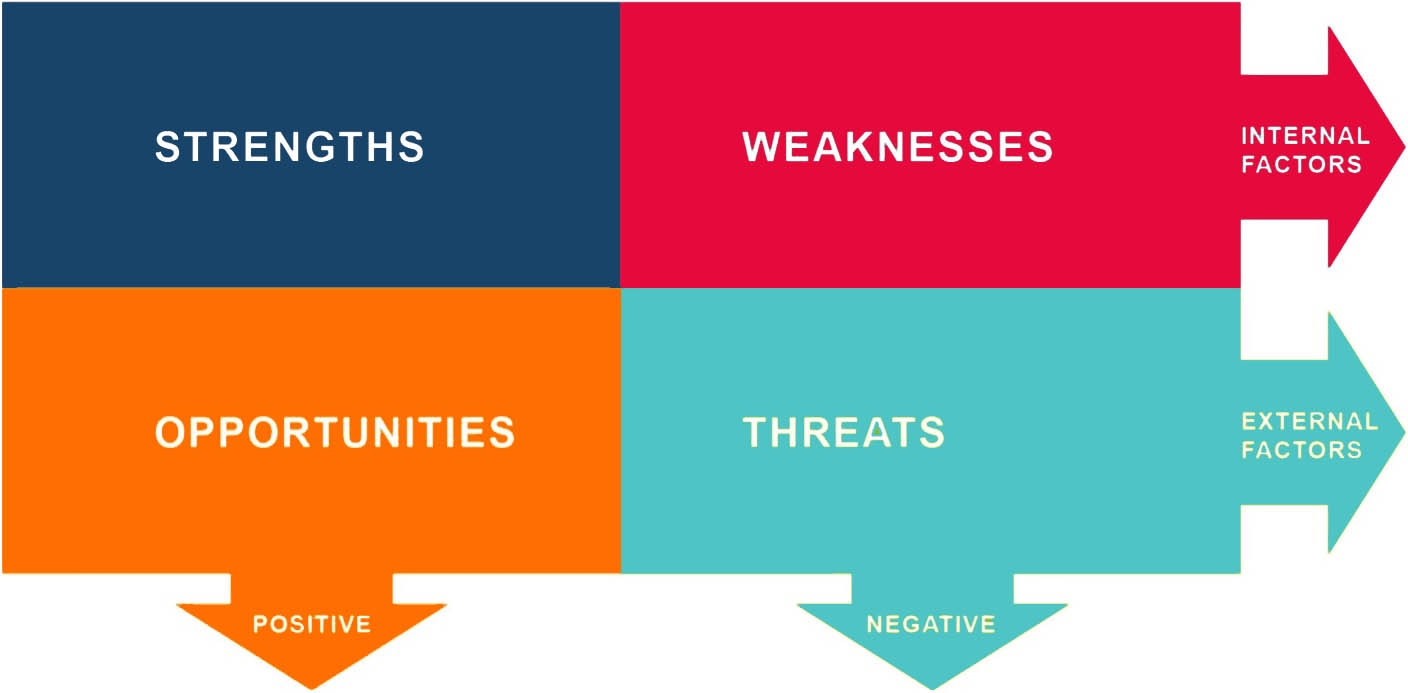 IDENTIFY strategiC PRIORITIESStrategic Priority 1: Insert ObjectivesStrategic Priority 2: Insert ObjectivesStrategic Priority 3: Insert ObjectivesStrategic Priority 4: Insert ObjectivesStrategic Priority 5: Insert Objectivesstrategic Action Plan 20xx – 20xxThe action plan below is based on the strategic priorities relevant to your organization. Below are common examples of these.FINANCEInsert ObjectivesxxxINFORMATION TECHNOLOGYInsert ObjectivesxxxOPERATIONAL EXCELLENCEInsert ObjectivesxxxPEOPLE EXPERIENCEInsert ObjectivesxxxCUSTOMER EXPERIENCEInsert ObjectivesxxxThis information is general in nature and does not constitute legal, financial or personal advice. Before using this information, you should consider the appropriateness of it having regard to your own business objectives, needs and individual circumstances. While every care has been taken in preparing this document, Ecclesiastical Insurance Office plc and its subsidiaries make no representations and give no warranties of whatever nature in respect of the accuracy or completeness of the information contained therein.ActionResourcesResponsibilityTimelineMeasureActionResourcesResponsibilityTimelineMeasureActionResourcesResponsibilityTimelineMeasureActionResourcesResponsibilityTimelineMeasureActionResourcesResponsibilityTimelineMeasure